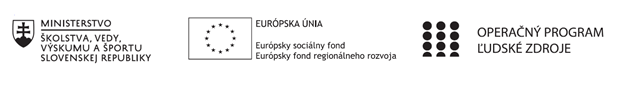 Správa o činnosti pedagogického klubu Prioritná osVzdelávanieŠpecifický cieľ1.1.1 Zvýšiť inkluzívnosť a rovnaký prístup ku kvalitnému vzdelávaniu a zlepšiť výsledky a kompetencie detí a žiakovPrijímateľSpojená škola DudinceNázov projektuPochopenie učiva – kľúč k zlepšeniu gramotnosti žiakovKód projektu  ITMS2014+ 312011V754Názov pedagogického klubu Pedagogický klub zameraný na rozvoj čitateľskej, matematickej a prírodovednej gramotnosti žiakov na 1. stupni Spojenej školy DudinceDátum stretnutia  pedagogického klubu16. 10. 2019Miesto stretnutia  pedagogického klubuSpojená škola Dudince, Ľ. Štúra 155/23,96271 DudinceMeno koordinátora pedagogického klubuMgr. Eva Jamborová Odkaz na webové sídlo zverejnenej správywww.skoladudince.edupage.orgManažérske zhrnutie:Prvé stretnutie členov klubu, ktorý je zameraný na rozvíjanie kľúčových kompetencií žiakov 1. stupňa ZŠ, bolo venované cieľom projektu a metódam a formám, ktorými sa učitelia školy chcú k daným cieľom dopracovať. Venovali sa požiadavkám moderného vzdelávania, ktoré je založené na aktívnom prístupe žiaka. Členovia klubu navrhli stratégie učenia, ktoré budú v priebehu projektu zavádzať a to s cieľom dosiahnuť aktivizáciu žiaka. Stretnutie trvalo 3 hodiny.Kľúčové slová: aktivita žiaka, vysoko efektívne učenie, stratégie učeniaHlavné body, témy stretnutia, zhrnutie priebehu stretnutia:Aktivita žiakaStratégie vyučovaniaFenomény svetaAktivita žiaka – učitelia diskutovali o metódach a formách, ktoré umožňujú, aby sa žiak z pasívneho prijímateľa poznatkov stal aktívnym aktérom vzdelávania.Stratégie vyučovania – jednou z kľúčových momentov vyučovania bude tímová práca, práca s pojmovou mapou, práca s kľúčovými slovami.Fenomény sveta – učitelia sa dohodli akou formou budú prebiehať extra hodiny, ktoré sú súčasťou rozvrhu žiakov pod názvom Fenomény sveta. Ich cieľom bude práca s informáciami, ktoré má žiak chápať a následne ich uplatňovať v praxi. Závery a odporúčania:individuálnym štúdiom získať ďalšie informácie o efektívnom vyučovanírozpracovať celoročnú tému pre svoju triedu pre Fenomény svetavytvárať podmienky pre aktivitu žiakaVypracoval (meno, priezvisko)Mgr. Eva JamborováDátum17.10.2019PodpisSchválil (meno, priezvisko)Mgr. Eva JamborováDátum17.10.2019Podpis